Tarih: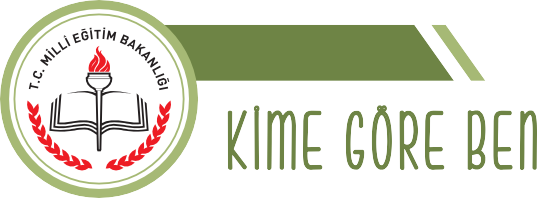 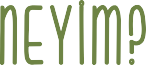 AÇIKLAMA: İnsanlar zaman zaman birtakım özellikleri ile birlikte anılır. Bize yakıştırılan özelliklerimiz bazen ger- çek yönlerimiz olabilir bazen de gerçeği yansıtmayabilir. Kim, hangi özelliklerin size ait olduğunu ifade ediyor ise o bölümün içine (x) işareti koyunuz. Her bir madde için istediğiniz kadar işaret koyabildiğiniz gibi dilerseniz boş bırakabilirsiniz.Teşekkür ederiz…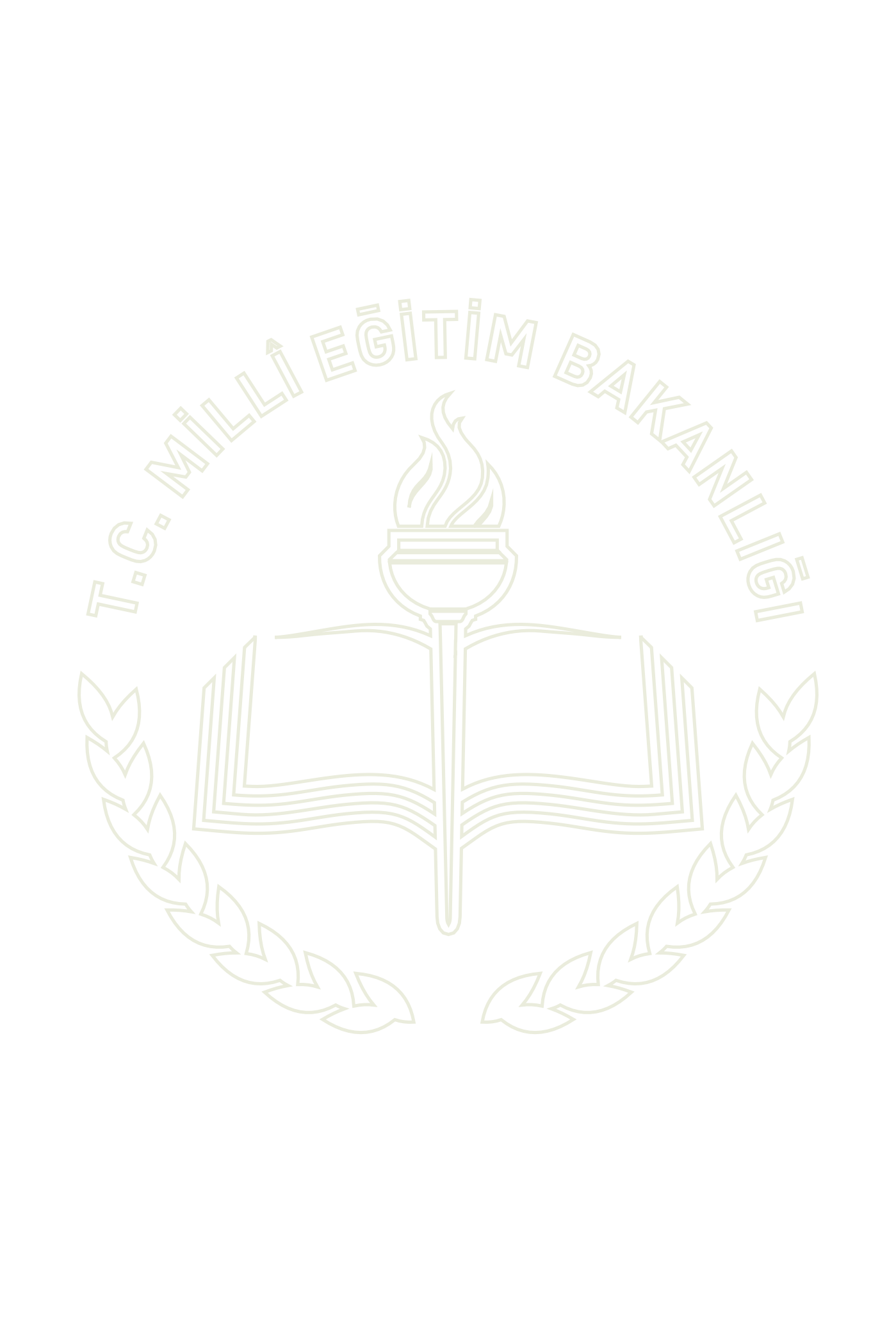 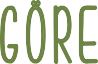 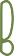 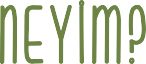 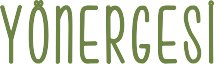 KULLANIM AMACI: Öğrencinin kendisini nasıl algıladığı ve başkalarının gözünde nasıl algılandığını ortaya çıkarmak amacıyla uygulanır.UYGULAYICI: Sınıf rehber öğretmenleri veya okul rehberlik öğretmeni tarafından ilkokul 4. Sınıf, ortaokul ve orta- öğretimin tüm sınıf düzeylerinde eğitim öğretim süreci içinde ihtiyaç duyulduğunda uygulanır.UYGULAMA SÜRECİ: Uygulayıcı, öğrencilere verdiği formun yönergeye uygun bir biçimde doldurulmasını sağlar. Öğrencilerden kendilerine uygun olan maddelerin karşısındaki parantezler içerisine X işareti koymasını ister. Sıralanan yakıştırmalar, öğrencinin benlik tasarımına uymuyorsa cevap vermeyebilir. Örneğin “Plansızım” yakıştırması bireye uymuyorsa yakıştırmanın karşısındaki yerleri boş bırakabilir. Uyuyorsa birini işaretleyebileceği gibi altı seçeneğin tümüne de işaret koyabilir.DEĞERLENDİRME VE YORUMLAMA: Değerlendirmede öğrencinin testte işaretlediği yakıştırmaları “olumluluk ve olumsuzluk” derecesine göre her biri için ayrı ayrı ele alınıp incelenir. Eğer bir öğrenci kendisini olumsuz algılıyor- sa, kendisine olumsuz sıfatları yakıştırıyorsa o öğrencinin görüşmeye alınması, verdiği cevaplar doğrultusunda özel görüşmeler planlanması faydalı olur. Aile üyelerinden olumsuz yakıştırmalar yapıldığına ilişkin bir algısı varsa öğrencinin hem ailesiyle hem kendisiyle görüşme yapmak uygun olacaktır. Bu form “Kimdir Bu?” uygulamasıyla birlikte değerlendirilip yorumlanırsa daha sağlıklı sonuçlar elde edilecektir.Adı ve SoyadıSınıfıOkul NoNesiniz-Nasılsınız?ÖğretmenlerimeAnnemeBabamaKardeşlerimeArkadaşlarımaBanaHareketliyim( )( )( )( )( )( )Kavgacıyım( )( )( )( )( )( )Plansızım( )( )( )( )( )( )Uysalım( )( )( )( )( )( )Yeterince akıllı değilim( )( )( )( )( )( )Zekiyim( )( )( )( )( )( )Cesaretsizim( )( )( )( )( )( )Ezberciyim( )( )( )( )( )( )Somurtkanım( )( )( )( )( )( )Beceriksizim( )( )( )( )( )( )Ciddiyim( )( )( )( )( )( )Pasaklıyım( )( )( )( )( )( )Neşeliyim( )( )( )( )( )( )Yakışıklıyım/Güzelim( )( )( )( )( )( )Cana yakınım( )( )( )( )( )( )Haylazım( )( )( )( )( )( )Güçlüyüm( )( )( )( )( )( )Hayalperestim( )( )( )( )( )( )Her zaman hastayım( )( )( )( )( )( )Sportmenim( )( )( )( )( )( )Kıskancım( )( )( )( )( )( )İlgisizim( )( )( )( )( )( )Saygısızım( )( )( )( )( )( )Talihsizim( )( )( )( )( )( )Şımarığım( )( )( )( )( )( )Yetenekliyim( )( )( )( )( )( )Zavallının biriyim( )( )( )( )( )( )Uyumsuzum( )( )( )( )( )( )Mutlu değilim( )( )( )( )( )( )Başarılıyım( )( )( )( )( )( )Kötümserim( )( )( )( )( )( )Sevilen biriyim( )( )( )( )( )( )Sakarım( )( )( )( )( )( )Tembelim( )( )( )( )( )( )Çok konuşuyorum( )( )( )( )( )( )Dürüstüm( )( )( )( )( )( )Paylaşımcıyım( )( )( )( )( )( )Kararlıyım( )( )( )( )( )( )Popülerim( )( )( )( )( )( )…………..(Diğer)( )( )( )( )( )( )Varsa diğer özelliklerinizi yazabilirsiniz: ...………………………………………………………………………………………………………………………………………………………………………….............................................Varsa diğer özelliklerinizi yazabilirsiniz: ...………………………………………………………………………………………………………………………………………………………………………….............................................Varsa diğer özelliklerinizi yazabilirsiniz: ...………………………………………………………………………………………………………………………………………………………………………….............................................Varsa diğer özelliklerinizi yazabilirsiniz: ...………………………………………………………………………………………………………………………………………………………………………….............................................Varsa diğer özelliklerinizi yazabilirsiniz: ...………………………………………………………………………………………………………………………………………………………………………….............................................Varsa diğer özelliklerinizi yazabilirsiniz: ...………………………………………………………………………………………………………………………………………………………………………….............................................Varsa diğer özelliklerinizi yazabilirsiniz: ...………………………………………………………………………………………………………………………………………………………………………….............................................